REGLEMENT DE LA COURSE DES GARCONS DE CAFEOrganisé par le comité des fêtes du grand BesançonRenseignements au 06 09 92 51 12                  comitedesfetesgrandbesancon@gmail.com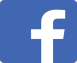 PARTICIPATION A L'EPREUVELa course est ouverte à toutes personnes majeures travaillant dans les établissements de la brasserie, bars, restauration, hôtels, discothèques BUT DE LA COURSEEffectuer un parcours chronométré muni d'un plateau (composition du plateau définie le jour de la course). Le vainqueur de l'épreuve sera celui qui aura franchi la ligne d'arrivée le plus rapidement possible et avec un plateau le plus complet possible. TENUE DES CONCURRENTSTenue professionnelle exigée pour tous les concurrents, à savoir :¤ Tenue homme : pantalon noir, chemise, chemisette ou  tee-shirt .¤ Tenue femme : pantalon noir ou jupe noire, chemisette, corsage ou tee-shirt.En cas de non respect des consignes de tenue, le concurrent ne pourra pas prendre part au départ de l'épreuve.PORT DU PLATEAU ET DE SES ACCESSOIRESL'organisation fournira à chaque concurrent le plateau et ses accessoires ainsi que le dossard qui devra être porté  tout au long du parcours.Les concurrents doivent soutenir leur plateau d'une seule main, placée sous le plateau. Les concurrents ne sont pas autorisés à saisir le plateau par les bords ni à utiliser leur main libre pour soutenir le plateau.Lorsqu'un accessoire tombe à l'intérieur du plateau, les concurrents sont autorisés à le redresser.HORAIRES DE LA COURSEInscription et retrait des dossards  - sur présentation d'une pièce d'identité - sur le podium place Saint Pierre  de 13h00 à 13h30Heure de départ de la course 14h00. Les modalités de l'épreuve seront rappelées par le présentateur de la manifestation.CHRONOMETRAGE Le chronométrage sera  effectué par un jury désigné par l'organisateur. Des membres du Jury seront placés tout au long du parcours pour le contrôle de la course. DISQUALIFICATIONVaudra une disqualification les actes suivants : faux départs, mauvais comportement, non-respect du parcours défini, obtenir de l'aide d'une tierce personne, avoir un ou des éléments du plateau  manquant.CLASSEMENT - REMISE DE PRIX Les trois premiers  se verront remettre un lotRECLAMATIONAucune réclamation ne sera retenue sur la désignation des vainqueurs. Les décisions des juges seront irrévocables.ASSURANCESChaque concurrent déclare être assuré à titre personnel.DROIT A L IMAGELe concurrent autorise l’organisateur, le cas échéant, à diffuser son image photographique et vidéo  sur tous supports existants et sans contrepartiesINSCRIPTIONLa participation à l'épreuve est gratuite.L'inscription est possible sur le bulletin diffusé par l'organisation sur le site fetes-besancon.fr  ou sur demande à comitedesfetesgrandbesancon@gmail.com Un seul bulletin d'inscription par concurrent est autorisé, mais plusieurs sont possibles par établissement. Le tampon de la société est obligatoire .La signature du bulletin d'inscription engage le concurrent sur l'acceptation de l'intégralité du présent règlement et sera considéré comme nul s'il n'est pas signé.La date limite de réception du bulletin est fixée au 30 mars 2020Attention : La course étant limitée à 50 participants, les inscriptions seront validées dans l'ordre d'arrivéechronologique des bulletins. En cas de mauvais temps, la course peut être annulée.